Ploščine in obsegi likovKvadrat                        p= a˙x a           o= 4 x a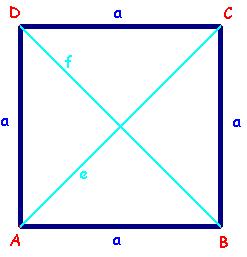 Pravokotnik p= a x b       o= 2 x a + 2 x b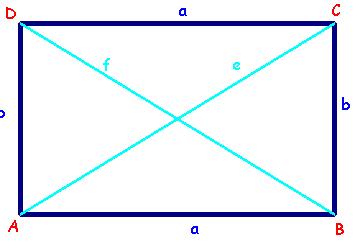 Deltoidp= e x f                  o= 2 x a + 2 xb Paralelogram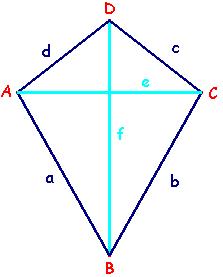 p=axV p=bxVb o=2xa+2xb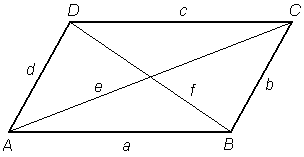  Rombp=           o= 2 x a + 2 x b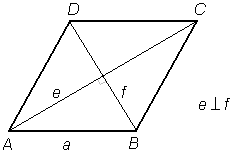 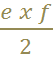 Trapez p= x V       o= a+b+c+d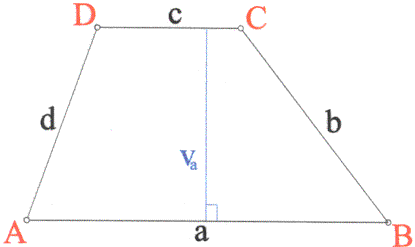 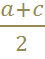 Trikotnikp= p=p=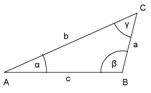 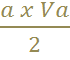 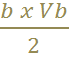 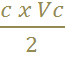 o= a + b + cPravokotni trikotnikp= o=a+b+c Enakokraki trikotnik                          p= p=  o= a+b+c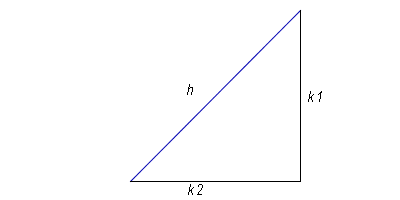 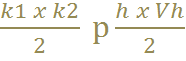 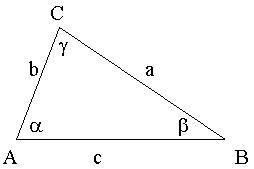 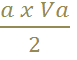 Enakostraničen trikotnik p=   o= a + b + c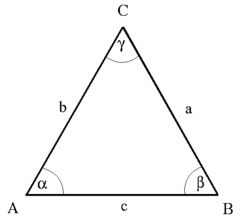 